VII городской чемпионат по техническому творчествусреди обучающихся 1 – 4 классов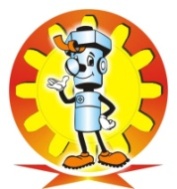 Компетенция «Графический дизайн»Тренировочное задание Теоретическая часть: основы работы в графическом редакторе Adobe Photoshop.Практическая часть: создание дизайна плаката в графическом редакторе Adobe Photoshop.Создать новый файл в графическом редакторе Adobe Photoshop по образцу, формат А4, разрешение 150 пикселей/дюйм.Поместить изображение «экология» для создания дизайна плаката на рабочем столе в папке «Модуль 1».Удалить лишний фон в изображении как в образце.Выставить направляющие – указать поля.Написать текст как в образце.Сохранить свою работу в двух форматах .jpeg и .psd на рабочем столе в папке «Модуль 1» (фамилия, имя, СОШ, например: Иванов Иван СОШ6)Время выполнения: 45 минут.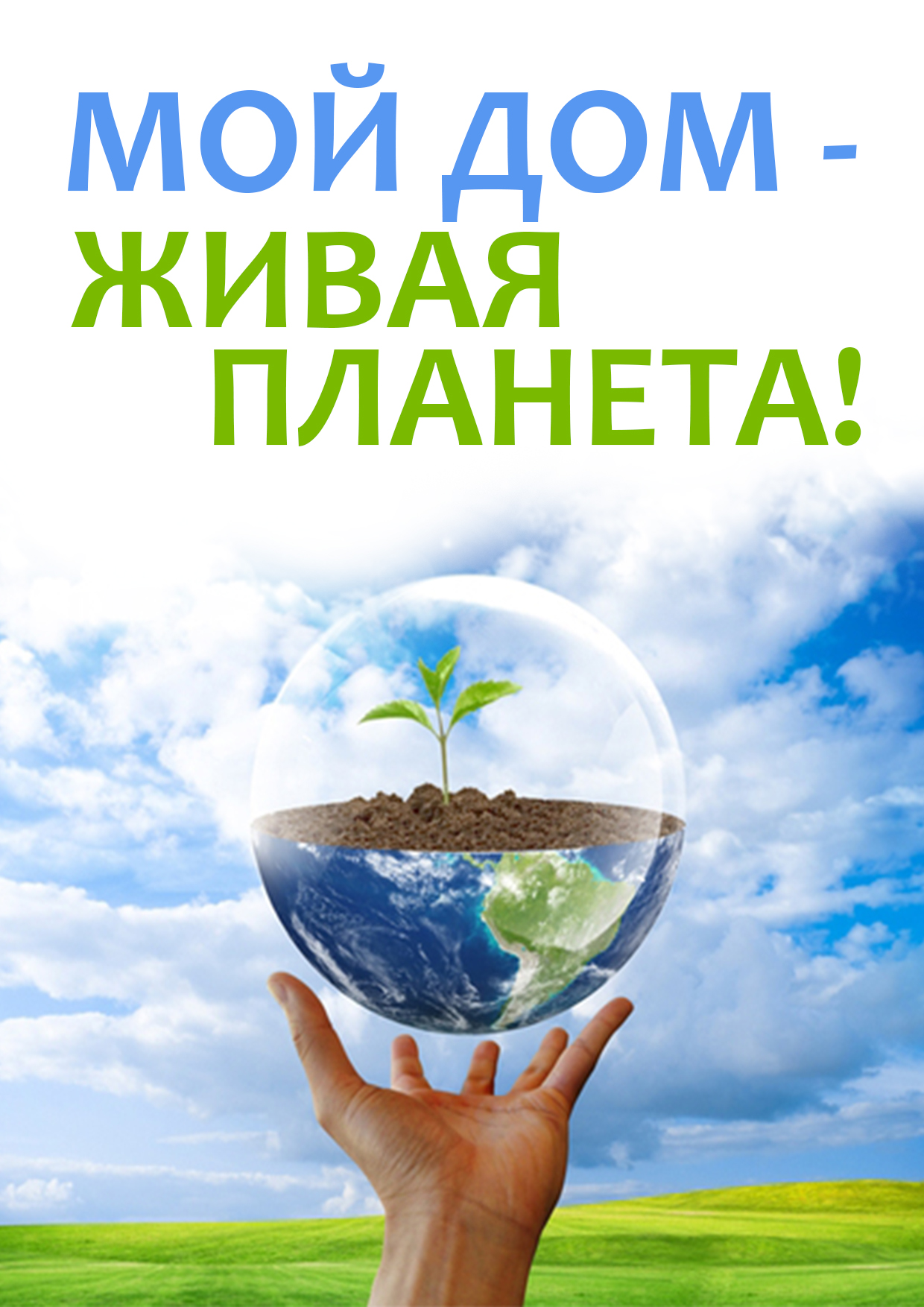 